10-ый Пермский краевой семейный форум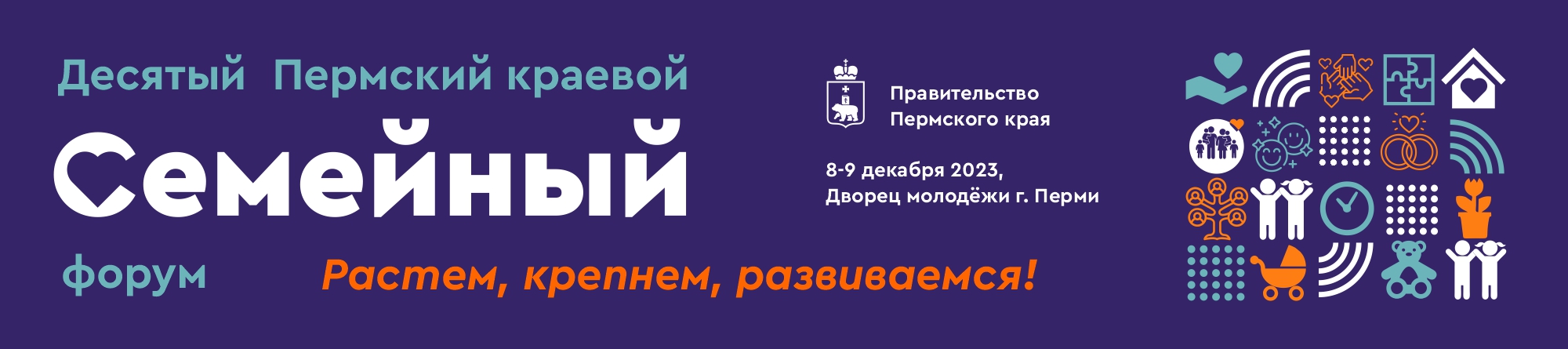 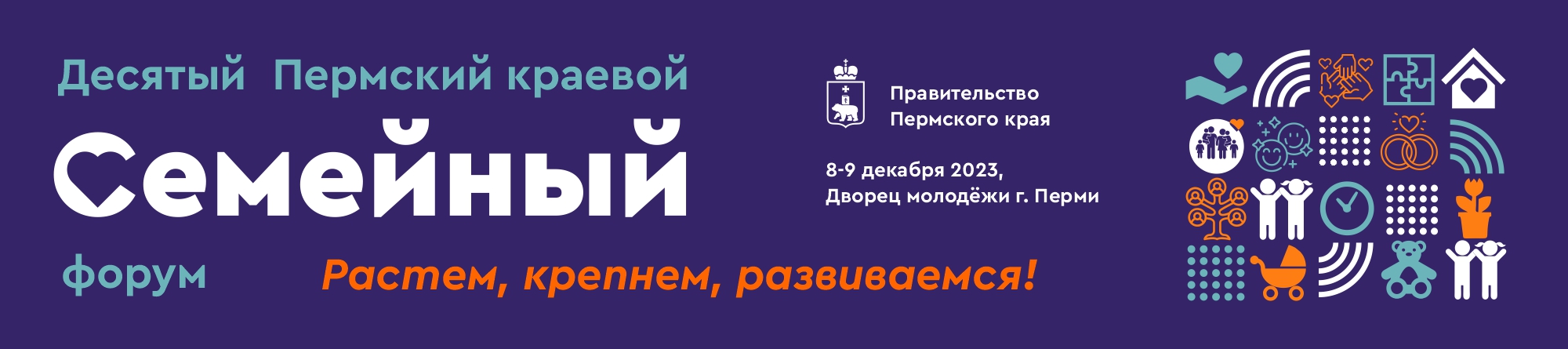 Сроки проведения: 8-9 декабря 2023 года (пятница-суббота)Место проведения: Дворец молодёжи г. Перми (ул. Петропавловская, 185)Расписание работы интерактивных площадокВнимание! В программе возможны изменения8 декабря (пятница)8 декабря (пятница)9:00 - 18:00Рабочие часы форума9:00 - 18:00Фойе 1 этажаРабота консультационного пункта для семей по вопросам образования, социальной помощи и поддержки, здравоохранения, спорта и культуры9:00 - 18:00Фойе 1 этажаРабота стенда, посвященному детскому туризму:информация о путешествиях с детьми по Пермскому краюновогодние туры, сувениры, продукция от кондитерской фабрики «Пермская», «Тенториум», Краснокамской фабрики деревянной игрушки и осетровой фермы «ДоброFish» 9:00 - 18:00Фойе 2 этажаРабота консультационных пунктов:Приемная Уполномоченного по правам ребенка в Пермском краеДетский телефон доверияОбщественные организации «Счастье жить» и «Мечтая жить»9:00 - 18:00Фойе 2 этажаРабота интерактивной площадка от ПКИМЦ «Глобус»: настольные игры и раскраски9:00 - 18:00Фойе 2 этажаМастер-класс «Собери здоровую тарелку» и мастер-класс по уходу за полостью рта от Центра общественного здоровья и медицинской профилактики  9:00 - 18:003 этажРабота «Ярмарки мам» и презентация успешных семейных бизнесов9:30 - 15:00Лекторий 256 (2 этаж)Скрининг-обследование и работа Центра здоровья для взрослых:Измерение массы тела, роста, вычисление индекса массы телаИзмерение уровня глюкозы и холестерина в кровиИзмерение внутриглазного давленияИзмерение артериального давленияОпределение сердечно-сосудистого риска, пульсоксиметрияКонсультации врача-терапевта13:00 - 18:00Лекторий 254 (2 этаж)Увлекательные творческие мастер-классы для всей семьи:13:00 - 14:00 Мастер-класс «Значок «Улыбка кролика»14:00 - 15:00 Мастер-класс «Новогодний лосик»15:00 - 16:00 Мастер-класс «Игрушки из шишек»16:00 - 17:00 Мастер-класс «Новогодний подсвечник на спиле» 17:00 - 18:00 Мастер-класс «Апельсиновое настроение» 9 декабря (суббота)9 декабря (суббота)9:00 - 18:00Рабочие часы форума9:00 - 18:00Фойе 1 этажаРабота консультационного пункта для семей по вопросам образования, социальной помощи и поддержки, здравоохранения, спорта и культуры9:00 - 18:00Фойе 2 этажаРабота консультационных пунктов:Приемная Уполномоченного по правам ребенка в Пермском краеДетский телефон доверияОбщественные организации «Счастье жить» и «Мечтая жить»9:00 - 18:00Фойе 2 этажаРабота стенда, посвященному детскому туризму:информация о путешествиях с детьми по Пермскому краюновогодние туры, сувениры, продукция от кондитерской фабрики «Пермская», «Тенториум», Краснокамской фабрики деревянной игрушки и осетровой фермы «ДоброFish» Работа Ярмарки детских лагерей:информация об услугахинформация о сменах 2023 годаконсультации специалистов лагерей9:00 - 18:00Фойе 2 этажаРабота интерактивной площадка от ПКИМЦ «Глобус»: настольные игры и раскраски9:00 - 18:00Фойе 2 этажаМастер-класс «Собери здоровую тарелку» и мастер-класс по уходу за полостью рта от Центра общественного здоровья и медицинской профилактики  9:00 - 18:00Лекторий 254 (2 этаж)Работа интерактивной площадки Компании Lingvateka и Кафедры логопедии и коммуникативных технологий ПГГПУ:9:00 - 18:00 Работа арт и игроплощадки (дидактические игры, раскраска «Моя семья», речевые игры и др.)9:00 - 11:00 Экспресс-диагностика речевого развития детей 3-7 лет:Гончарова-Тверская О.Н., заведующий кафедрой логопедии и коммуникативных технологий ПГГПУ, кандидат педагогических наук, доцентКряжевских Е.Г., старший преподаватель Гирилюк Т.Н., кандидат педагогических наук, доцентСтуденты направления Специальное (дефектологическое) образование, профиль «Логопедия»11:00 - 11:40 Мастер-класс «Мы с кружочками играем - речь и руки развиваем»Красильникова О.В., учитель-логопед МАДОУ «ЦРР - детский сад 161» г. Перми11:40 - 12:20 Мастер-класс «Речевая карусель. Делаем и играем»Вязникова Н.А., учитель-логопед МАДОУ «ЦРР - детский сад 67» г. Перми12:20 - 13:00 Мастер-класс «Русская народная сказка, как средство речевого развития детей»Небабина О.А., учитель-логопед МАДОУ «ЦРР - детский сад 268» г. Перми13:00 - 17:00 Экспресс-диагностика речевого развития детей 3-7 летГончарова-Тверская О.Н., заведующий кафедрой логопедии и коммуникативных технологий ПГГПУ, кандидат педагогических наук, доцентКряжевских Е.Г., старший преподаватель Гирилюк Т.Н., кандидат педагогических наук, доцентСтуденты направления Специальное (дефектологическое) образование, профиль «Логопедия»9:00 - 18:003 этажРабота «Ярмарки мам» и презентация успешных семейных бизнесов9:30 - 15:00Лекторий 256 (2 этаж)Работа детского центра здоровья:Основные антропометрические данные: рост, вес, динамометрия, пульсоксиметрия, измерение артериального давленияКонсультации врача-педиатра10:00 - 16:00Лекторий 255 (2 этаж)Работа интерактивной площадки Пермского краевого центра «Муравейник»:10:00 - 12:00 Онлайн-обучение как ключ к семейному общению (семейный эдьютейнмент)10:00 - 12:00 Мастер-класс «Новогоднее творчество - территория семейного общения» (мастер-класс по изготовлению новогодних аксессуаров)12:00 - 14:00 Краеведческая игротека14:00 - 16:00 Мастер-классы «Новогоднее творчество» (мастер-класс по изготовлению новогодних открыток и календарей)11:00 - 18:00Фойе 2 этажаУвлекательные творческие мастер-классы для всей семьи:11:00 - 12:00 Мастер-класс «Роспись на спиле»12:00 - 13:00 Мастер-класс «Новогодняя игрушка»13:00 - 14:00 Мастер-класс «Композиция Новогодняя свеча»14:00 - 15:00 Мастер-класс «Мишка из фетра» 15:00 - 16:00 Мастер-класс «Новогодний подвес»16:00 - 17:00 Мастер-класс «Весёлый снеговик» 17:00 - 18:00 Мастер-класс «Лепка»11:00 - 16:00Фойе 2 этажаРабота интерактивной площадки центра поддержки одаренных детей «Академия первых»:Интерактив «Будем знакомы - Академия первых!»Интерактив-тренинг «На сколько мы друг друга знаем»Мастер-класс «Аквагрим»Интерактивная игра «А вы уже знакомы с «Академией первых»?»Мастер-класс «Знакомство с VR-технологиями»Мастер-класс «РОБОТЫ»11:00 - 17:00Фойе 2 этажаИнтерактив с Дедом МорозомФото аттрацион «Селфи-зеркало»11:00 - 17:00Фойе 1 этажаИгра «Форд Боярд»11:00 - 17:003 этажНастольная игра PROFUN